AGENCIA PRESIDENCIAL DE COOPERACIÓN INTERNACIONAL DE COLOMBIA APC-COLOMBIAINFORME DE GESTIÓN DE PQRSDGESTIÓN DE SERVICIO AL CIUDADANOBogotá, D.C. 26 de julio de 2022INTRODUCCIÓNLa Agencia Presidencial de Cooperación Internacional de Colombia APC- Colombia, a través del Proceso de Gestión y Servicio al Ciudadano, mensualmente realiza seguimiento a las Peticiones, Quejas, Reclamos, Sugerencias y Denuncias (PQRSD), recibidas y atendidas por la Agencia.Este informe se constituye en un insumo para la toma de decisiones, ya que permite mejorar la gestión, prevenir situaciones generadoras de riesgos de corrupción y la identificación y promoción de oportunidades de integridad y transparencia en materia de servicio al ciudadano, que propendan en el mejoramiento continuo de la atención a las inquietudes presentadas por las partes interesadas.OBJETIVORealizar seguimiento y evaluación al tratamiento de las PQRSD, con el fin de determinar el cumplimiento en la oportunidad de las respuestas y efectuar las recomendaciones que sean necesarias a los responsables de los procesos que conlleven al mejoramiento continuo de la Agencia.ALCANCEPQRSD radicadas en el Sistema de Gestión Documental de Orfeo en APC-Colombia, desde el primero (1) al treinta y uno (31) de agosto de 2022.DESARROLLO METODOLÓGICOSe validó el cumplimiento de las respuestas a las PQRSD, recibidas y atendidas en las siguientes actividades: Se realizó el informe con base en la información generada por el Sistema de Gestión Documental Orfeo. Información correspondiente al mes de agosto de 2022 (desde el primer día hasta el último día del mismo mes).Se verificó que la información generada por Orfeo, sea el total que se cargó durante el corte evaluado. Es decir, que si ingresaron sesenta y seis (66) PQRSD, esta misma cantidad debe reflejar el Orfeo. Se revisó la información generada por Orfeo, en cuanto a las PQRSD, que se encuentran radicadas y en estado respondidas.A la fecha del presente informe, el Proceso de Gestión de Servicio al Ciudadano indica que no hay ninguna PQRSD que se encuentre en trámite, dado que se dio respuesta conforme a los tiempos establecidos en la Resolución No. 239 del 24 de junio de 2022 artículo 13, donde se establece el reglamento interno para el trámite de las peticiones, quejas, reclamos, sugerencias y denuncias ante nuestra Agencia.Se elaboró el informe con el resultado de seguimiento efectuado y con las recomendaciones citadas, para que se tomen decisiones y se implementen las acciones de mejora correspondientes.RESULTADOSDurante el mes de agosto de 2022, se recibieron sesenta y seis (66) PQRSD, las cuales fueron atendidas dentro del tiempo establecido en la ley 1755 de 2015 por medio de la cual se regula el Derecho Fundamental de Petición y se sustituye un título del Código de Procedimiento Administrativo y de lo Contencioso Administrativo, expedida por el Congreso de la República. Fuente: Elaboración del Proceso Gestión de Servicio al Ciudadano, en agosto de 2022, conforme a lo generado por el Sistema de Gestión Documental Orfeo.Fuente: Elaboración del Proceso Gestión de Servicio al Ciudadano, en agosto de 2022, conforme a lo generado por el Sistema de Gestión Documental Orfeo.CLASIFICACIÓN PQRSD POR DIRECCIÓNUnificación de Temas más reiterativos en el mes de agosto de las direcciones:Dirección Administrativa y Financiera:Información para prácticas profesionalesHoja de vidaSolicitud de información - vacantes en APC – ColombiaInformación sobre Vacantes de TrabajoSolicitud autorización retiro cesantías. Motivo desvinculación laboralCertificación para retiro de cesantíasDirección de Coordinación Interinstitucional de Cooperación: Proyectos Radicación proyecto para presentación a la cooperación y la consecución de recursos.Aunar Esfuerzos de Cooperación en los Proyectos Productivos de Seguridad Alimentaria, Reactivación Económica y Producción Agropecuaria en el Resguardo Indígena Emberá-Katío Dochama Sur Proyecto Productivo Apicola (Yacopi)Presentación de un proyecto de ambiental para la protección y conservación del agua en el Municipio de Puerto Libertador alto Jorge - Córdoba.Solicitud de ayuda para ejecución de proyectoSolicitud de Inicio de Gestión en el Fortalecimiento y Aunar Esfuerzos de Cooperación en los Proyectos Productivos de Seguridad Alimentaria, Reactivación Económica y Producción Agropecuaria”, con radicado interno No. DE-FCP-E-2022-0337Dirección De Demanda De Cooperación InternacionalRegistro ESALInformación CUC - Fundación MarVivaSolicitud Reunión Cíclope- Efectividad de Gasto Público – DNPInformación Sobre Certificación (sobre el procedimiento de expedición de Constancia de Registro y del Certificado de Utilidad Común (CUC)Funcionamiento plataforma ESAL y recuperación usuario y clave ESAL - Corporación Colectivos por la Vida NIT 900990447-1Petición para registro ante la agencia presidencial de cooperación internacional – Registro Esal.Igualmente, es Importante informar que en la sede electrónica se encuentra el nuevo espacio de preguntas frecuentes https://www.apccolombia.gov.co/atencion-y-servicios-la-ciudadania/preguntas-frecuentes con los  temas propios de la agencia, que le permite a las  partes interesadas y grupos consultar los temas más frecuentes en un solo link, sin que tenga que desplazarse por todo la página. De la misma manera con este nuevo sitio podemos estar más cerca de la ciudadanía, sino que además el número de estas solicitudes pueden bajar significativamente.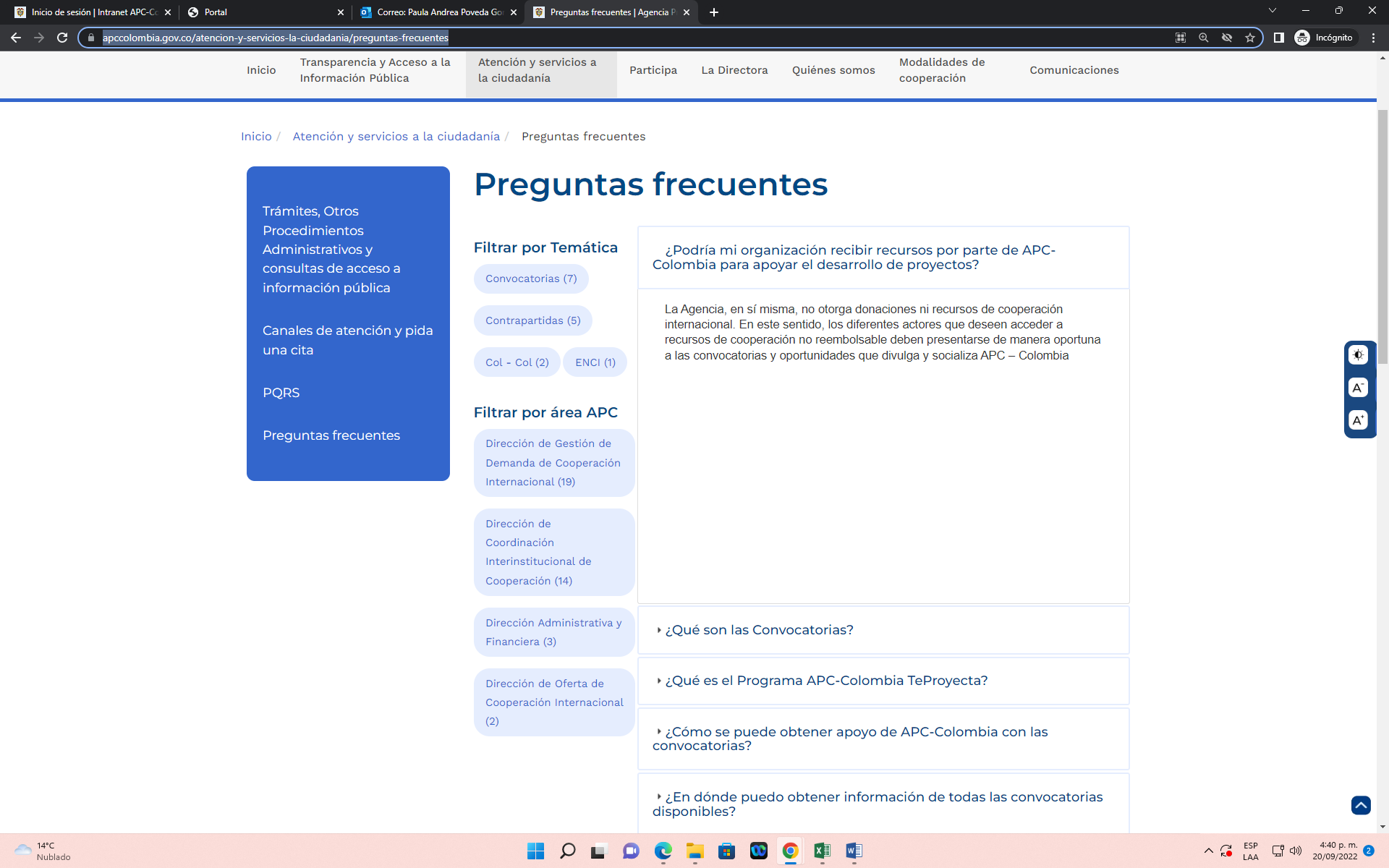 Fuente: Elaboración del Proceso Gestión de Servicio al Ciudadano, en agosto de 2022, conforme a lo generado por el Sistema de Gestión Documental Orfeo.Fuente: Elaboración del Proceso Gestión de Servicio al Ciudadano, en agosto de 2022, conforme a lo generado por el Sistema de Gestión Documental Orfeo.MEDIO DE RECEPCIÓN DE LAS PQRSDDurante el mes de agosto de 2022 se evidencio una disminución del 1,52% en la preferencia del “Formulario Web de (PQRSD)” publicado en la página web de APC-Colombia para el envío de las PQRSD a la Entidad, esto con respecto  al mes de Julio de 2,27% donde se mantuvo una baja preferencia en uso del formulario Web, mientras que se observó un incremento del 98,48% en la preferencia del correo electrónico de PQRSD pqr@apccolombia.gov.co  para el registro de las solicitudes.Fuente: Elaboración del Proceso Gestión de Servicio al Ciudadano, en agosto de 2022, conforme a lo generado por el Sistema de Gestión Documental Orfeo.CONCLUSIONES Se evidenció que para los meses de julio y agosto 2022, el correo electrónico es el medio de recepción más usado por las partes interesadas y grupos de valor para radicar las PQRSD en APC-Colombia.Durante el periodo evaluado (agosto), se evidencio que de las sesenta y seis (66) PQRSD registradas el Sistema de Gestión Documental Orfeo, sesenta y cuatro (64) realizaron la respuesta desde el radicado principal y dos (2) no lo realizaron Como corresponde.RECOMENDACIONESEl proceso Gestión de Servicio al Ciudadano, recomienda a los procesos de la Agencia solicitar a Gestión de Tecnologías de la Información TI, jornadas de sensibilización y capacitación sobre las principales funcionalidades y como opera el Sistema de Gestión Documental Orfeo para los funcionarios nuevos para continuar con el buen desempeño en el manejo de la herramienta como fue en este mes donde se evidencio que los funcionarios delegados para el trámite de la PQRSD gestionaron la respuesta desde el radicado principal.Proyectó: Paula Andrea Poveda González, Contratista del Proceso Gestión de Servicio al Ciudadano. TIPOLOGÍAPQRSD RADICADA PQRSD RESPONDIDAPORCENTAJEInformación212132%Derecho de petición de interés general o particular363655%Comunicaciones 112%Queja112%Congreso de la Republica446%Entidades públicas335%TOTAL6666100%NÚMERO DE RADICADOFECHA DE RADICADOFECHA DE RESPUESTANÚMERO DE RESPUESTAESTADO 2022101600000172022-08-01 16:31:192022-08-03 16:31:32 20224000030261Finalizado 2022101600000272022-08-01 16:54:572022-08-02 12:00:15 20222000030101Finalizado 2022101600000372022-08-01 17:29:012022-08-05 09:10:12 20224000030401Finalizado 2022101600000472022-08-01 17:54:282022-08-09 16:21:19 20222000030611Finalizado 2022101600000572022-08-01 18:07:392022-08-03 05:25:45 20224000030191Finalizado 2022101600000672022-08-01 18:12:512022-08-05 09:10:42 20222000030411Finalizado 2022101600000772022-08-02 11:32:352022-08-02 14:31:07 20223000030141Finalizado 2022101600000872022-08-03 09:45:022022-08-09 15:20:09 20224000030581Finalizado 2022101600000972022-08-03 11:02:102022-08-03 13:19:35 20221000030241Finalizado 2022101600001072022-08-04 14:39:512022-08-10 15:21:45 20222000030711Finalizado 2022101600001172022-08-05 14:54:372022-08-17 10:20:10 20225000031361Finalizado 2022101600001272022-08-08 11:52:562022-08-10 11:12:51 20222000030661Finalizado 2022101600001372022-08-08 17:20:192022-08-22 16:28:06 20224000031791Finalizado 2022101600001472022-08-09 08:47:162022-08-24 11:41:09 20224000031931Finalizado 2022101600001572022-08-09 16:05:532022-08-17 14:57:43 20225000031461Finalizado 2022101600001672022-08-09 16:35:382022-08-12 09:05:07 20223000030991Finalizado 2022101600001772022-08-10 15:55:002022-08-10 16:33:33 20221400030741Finalizado 2022101600001872022-08-10 17:42:292022-08-22 11:11:57 20225000031771Finalizado 2022101600001972022-08-10 17:51:192022-08-11 10:46:54 20222000030841Finalizado 2022101600002072022-08-11 18:33:132022-08-30 08:05:54 20224000032671Finalizado 2022101600002172022-08-11 18:52:102022-08-17 14:05:13 20222000031411Finalizado 2022101600002272022-08-11 19:05:292022-08-23 10:02:04 20222000031811Finalizado 2022101600002372022-08-11 19:17:452022-08-17 14:13:51 20222000031421Finalizado 2022101600002472022-08-12 09:42:552022-08-17 09:00:49 20222000031331Finalizado 2022101600002572022-08-16 08:39:182022-08-16 10:48:41 20221000031171Finalizado 2022101600002672022-08-16 09:07:562022-08-24 09:57:37 20222000031861Finalizado 2022101600002772022-08-16 09:27:372022-08-22 09:30:37 20222000031761Finalizado 2022101600002872022-08-16 09:51:112022-08-24 14:05:13 20222000031971Finalizado 2022101600002972022-08-16 11:32:512022-08-24 16:09:08 20222000032021Finalizado 2022101600003072022-08-16 11:55:042022-08-17 11:03:36 20222000031381Finalizado 2022101600003172022-08-16 12:02:472022-08-16 16:59:09 20222000031311Finalizado 2022101600003272022-08-16 14:18:122022-08-26 16:21:26 20225000032401Finalizado 2022101600003372022-08-17 10:05:392022-08-19 14:51:21 20222000031741Finalizado 2022101600003472022-08-17 10:35:532022-08-17 14:22:12 20222000031431Finalizado 2022101600003572022-08-17 16:28:502022-08-25 15:46:12 20222000032211Finalizado 2022101600003672022-08-17 17:21:102022-08-24 14:48:47 20222000031991Finalizado 2022101600003772022-08-18 08:28:392022-08-18 15:10:39 20222000031611Finalizado 2022101600003872022-08-18 08:48:312022-08-29 09:18:56 20225000032421Finalizado 2022101600003972022-08-19 08:29:102022-08-24 08:15:32 20222000031841Finalizado 2022101600004072022-08-22 16:20:412022-09-02 14:32:51 20225000033211Finalizado 2022101600004172022-08-23 11:53:422022-08-24 10:17:02 20222000031871Finalizado 2022101600004272022-08-23 12:04:312022-08-25 10:15:14 20222000032071Finalizado 2022101600004372022-08-23 12:46:302022-08-26 10:14:55 20225000032301Finalizado 2022101600004472022-08-23 12:56:082022-08-25 15:58:45 20222000032221Finalizado 2022101600004572022-08-23 14:44:28Finalizado 2022101600004672022-08-23 14:44:292022-08-29 12:02:28 20225000032541Finalizado 2022101600004772022-08-23 15:26:352022-08-24 11:52:39 20224000031951Finalizado 2022101600004872022-08-23 16:05:532022-09-05 09:42:47 20224000033331Finalizado 2022101600004972022-08-23 16:17:392022-09-05 15:48:42 20222000033501Finalizado 2022101600005072022-08-24 08:14:372022-09-09 20:20:52 20225000034581Finalizado 2022101600005172022-08-24 09:59:512022-08-26 14:08:12 20221400032391Finalizado 2022101600005272022-08-24 14:56:192022-08-29 12:13:24 20225000010333Finalizado 2022101600005372022-08-24 15:26:332022-09-09 09:46:51 20222000034401Finalizado 2022101600005472022-08-25 16:39:002022-09-07 15:50:25 20224000033941Finalizado 2022101600005572022-08-25 16:57:12Finalizado 2022101600005672022-08-26 11:43:482022-08-29 08:48:34 20222000032411Finalizado 2022101600005772022-08-26 12:13:032022-08-31 12:15:15 20222000032831Finalizado 2022101600005872022-08-29 08:48:592022-09-12 08:33:30 20222000034591Finalizado 2022101600005972022-08-29 15:27:202022-08-29 17:14:12 20224000032641Finalizado 2022101600006072022-08-29 16:19:212022-09-01 17:12:34 20224000033041Finalizado 2022101600006172022-08-29 16:51:242022-09-01 15:11:11 20222000032991Finalizado 2022101600006272022-08-30 17:26:062022-09-01 12:02:38 20224000032961Finalizado 2022101600006372022-08-30 17:38:092022-09-07 14:35:24 20222000033881Finalizado 2022101600006472022-08-31 16:00:492022-09-12 10:05:36 20221000034611Finalizado 2022101600006572022-08-31 16:37:292022-09-01 17:21:42 20224000033051Finalizado 2022101600006672022-08-31 16:49:152022-09-06 16:56:52 20225000033711FinalizadoDIRECCIÓNTOTALDirección Administrativa y Financiera21Dirección General 1Dirección de Coordinación Interinstitucional de Cooperación Internacional 32Dirección de Oferta de Cooperación Internacional3Dirección de Gestión de Demanda de Cooperación Internacional9TOTAL66MEDIO DE RECEPCIÓN DE PQRSD RADICADAS JULIO 2022PORCENTAJERADICADAS AGOSTO 2022PORCENTAJEFormulario Web de PQRSD12,27%11,52%Correo electrónico para PQRSD 4397,636598,48%TOTAL44100%66100%